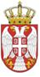      	   Република СрбијаОСНОВНА ШКОЛА „КРАЉ ПЕТАР  I“        Ниш, Војводе Путника бр. 1           Број: 610-940/32-2-2020- 04        Датум: 24. 09. 2020. године	    Седница бр.32ИЗВОД ИЗ ЗАПИСНИКАса седнице Шкослког одбора Основне школе „Краљ Петар I“  Нишодржане 12. 09. 2019.  године у просторијама ШколеОДЛУКЕ	1.Донете Одлуке о усвајању записника са претходних  седница Школског одбора,	2. Донета Одлука о усвајању Извештаја о успеху ученика на крају школске 2019/2020.године;	3. Донета Одлука о усвајању Извешаја о завршном испиту;	4. Донета Одлука о усвајању Извештаја о  раду Стручног актива за развојно планирање о реализацији Развојног плана Школе за школску 2019/2020.године;	5. Донета Одлука о усвајању Извештаја о раду Стручног актива за развој предшколског и школског програма  о реализацији Предшколског и Школског програма за школску 2019/2020. годину – програма образовања и васпитања;	6. Донета Одлука о усвајању Извештаја о самовредновању	7. Донета Одлука о усвајању Извештаја о реализацији Плана рада Школског одбора;	8. Донета Одлука о доношењу Плана рада Школског одбора;	9. Донета Одлука о усвајању Извештаја о раду школе –Извештај о реализацији Годишњег  плана рада за школску 2019/20. годину;	10. Донета Одлука о усвајању Извештаја о раду директора у школској 2019/20. години	11. Донета Одлука о предлагању представника локалне самоуправе из  Школског одбора у:	- Стручног актива за развојно планирање;	- Тим за обезбеђивање квалитета и развој Школе;	- Тим  за  развој међупредметнних  компетенција и предузетништво;	- Тим за заштиту од дискриминације, насиља, злостављања и занемаривања 	- Тим за самовредновање;	12. Донета Одлука о именовању чланова Стручног актива за развојно планирање;	13.Донета Одлука о доношењу Плана стручног усавршавања запослених;	14. Донета Одлука о доношењу Годишњег плана рада за  школску 2020/21. годину	15. Донета Одлука о давању непокретности у јавној својини-школског простора у закуп;	16. Донета Одлука о именовању комисије за спровођење поступка за давање непокретности у јавној својини-школског простора у закуп;	17. Донета Одлука о доношењу Правилника о набавци добара, услуга и радова на које се не примењује Закон о јавним набавкама.	18. Донета Одлука о доношењу Измене Плана набавки за 2020. годину  записничар            Лидија Цветковић			